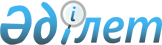 Об объявлении чрезвычайной ситуации природного характера местного масштаба
					
			Утративший силу
			
			
		
					Решение акима Буландынского района Акмолинской области от 10 марта 2020 года № 5. Зарегистрировано Департаментом юстиции Акмолинской области 11 марта 2020 года № 7716. Утратило силу решением акима Буландынского района Акмолинской области от 8 сентября 2020 года № 11.
      Сноска. Утратило силу решением акима Буландынского района Акмолинской области от 08.09.2020 № 11 (вводится в действие со дня официального опубликования).
      В соответствии с Законом Республики Казахстан от 11 апреля 2014 года "О гражданской защите", постановлением Правительства Республики Казахстан от 2 июля 2014 года № 756 "Об установлении классификации чрезвычайных ситуаций природного и техногенного характера", на основании протокола внеочередного оперативного заседания районной комиссии по предупреждению и ликвидации чрезвычайных ситуаций от 20 февраля 2020 года № 1, аким Буландынского района РЕШИЛ:
      1. Объявить на территории Буландынского района чрезвычайную ситуацию природного характера местного масштаба.
      2. Руководителем ликвидации чрезвычайной ситуации назначить заместителя акима Буландынского района Смагулова О.К. и поручить провести соответствующие мероприятия, вытекающие из данного решения.
      3. Контроль за исполнением настоящего решения возложить на заместителя акима Буландынского района Смагулова О.К.
      4. Действие настоящего решения распространяется на правоотношения, возникшие с 20 февраля 2020 года.
      5. Настоящее решение вступает в силу со дня государственной регистрации в Департаменте юстиции Акмолинской области и вводится в действие со дня официального опубликования.
					© 2012. РГП на ПХВ «Институт законодательства и правовой информации Республики Казахстан» Министерства юстиции Республики Казахстан
				
      Аким Буландынского района

Т.Ерсеитов
